Invitasjon til småspeidere i ØØKDet er med glede jeg da kan invitere til småspeiderleir og kretskonkurranse for bever og flokkspeidere i Østre Østfold krets 2019. 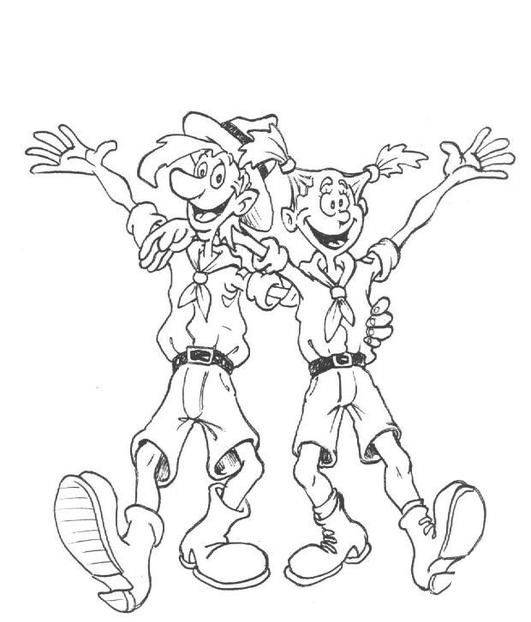 Leiren skal være på Kvernmoen leirsted, 24.05 – 26.05Tema: “Speiding er gøy!”. Vi ønsker å knytte vennskap, samarbeid, friluftsliv og bidra til det å at speiding skal være gøy. Dette skal åpne for mange spennende gruppebidrag som SKAL vare 1 time.Påmeldingsfrist med betaling er fredag 10.mai 2019.Påmelding skjer via min.speiding.noPrisen for leiren er kr. 200,- for bever og flokkspeidere (kr 30,- for hver speider som kun skal delta på kretskonkurransen). Gratis for ledere.Dette er for leie av leirstedet, leirmerke, caps, aktiviteter og kretskonkurranse. Kontingenten betales samlet inn på kretsens konto : 1090.24.66970 (merkes med gruppas navn og antall speidere)Innrykk:Fredag fra klokken 15.00. Det er begrenset med parkeringsplasser, så forsøk å minimere antall biler. Det er ikke lov å kjøre inn på gress, men mulighet for avlessing ved huset. Leirområdet:Det er mulig å grille på ferdig varme griller fra kl. 17.00.Gruppene sørger selv for egen mat og transport til leirområdet. Gruppene får tildelt leirområde på plassen nærmest huset. Det blir tilgang til drikkevann og det er tilgang til sanitæranlegg. Alt av håndvask og kvelds/morgenstell gjøres på eget området.Engangsgriller og bål er ikke lov. Tønnegrill opp fra bakken er lov. Husk brannslukkingsapparat og vannbøtte. Det blir oppstilt ferdig varme tønnegriller som er klare til bruk fra kl. 17.00Det er avsatt god tid til mat, dette fordi vi ønsker at speiderne skal delta med matlaging og rydding etter mat. Vi ønsker også en viss ro over leiren, det trenger ikke skje noe hele tiden. La vennskap bli til på tvers av gruppene.Foran og rundt flaggstangen vil det bli et åpent fellesområde. Evt. Bading gjelder en fellesregel, at speiderne ikke får gå til vannet uten voksen med.Kiosk:Det vil være muligheter for å handle i kiosk til hyggelige priser på lørdag og søndag. Kiosk vil være i huset og åpningstider vil bli hengt opp.Leirbål:Småspeiderombud ønsker at alle grupper stiller og forbereder speiderne med enten sketsj, sang eller har vits og gåter til leirbålet på lørdag. Vi ønsker god stemning rundt leirbålet, før vi senker roen før leggetid. Kretskonkurransen:Lag til kretskonkurransen er minimum 3 og maks 7 bever eller flokk speidere. Maks 1/3 av patruljen kan bestå av 5.klasse småspeidereBevere som stiller deltar i konkurransen og bedømmes for seg. Den samlede poengsummen pr. flokk/koloni blir fordelt på antall påmeldte lag i flokken/kolonien.Aldersgrense for deltagelse på leiren er fylte 6 år.Det skal være to postmannskap per påmeldte lag. For mer informasjon, se de vedlagte statuttene.Påmelding må inneholde:•	Antall bevere med medlemsnummer•	Antall flokkspeidere med medlemsnummer•	Antall ledere med medlemsnummer•	Antall lag til kretskonkurransen•	Antall telt (info om type telt og størrelse)•	Postmannskap med navn•	Antall patruljer•	Kontaktperson med navn, adresse, tlf, mob og mailadresse•	Gruppebidrag•	Leirbålsbidrag til lørdagen (sketsj, sang etc.)•	Ca. forventet ankomst tidHar dere ledere med utvidet førstehjelpskunnskaper? Gi oss beskjed om dette!Påmeldingsfrist er 10 mai. Etter dette går ikke småspeiderombudet inn og sjekker listene på min.speiding.no. Er det noe spesielt, så send mail til flokk@ook.noSpørsmål vedrørende leir, påmelding og kretskonkurransen rettes til:Jim Skare, tlf: 98442949 eller flokk@ook.noSjekk også ut Facebook siden: småspeiderledere i ØØKTidsplan 2019Fredag 24/5:	15.00 – 20.00               	Innsjekk – lage leir - kveldsmat	20.00			Leker. Inviter nabo’n og andre til å delta i lek.                                                    	(kubb, livline etc.)	21.30			Ledermøte	22.00			Rosignal, kveldstell.	23.00			Ro i leirenLørdag 25/5:	07.45			Revelje. God morgen!	08.00			Felles flaggheis	08.15			Frokost	10.00-11.00		1. Aktivitet	11.30-12.30		2. Aktivitet 	13.00-14.00		Lunsj	14.30-15.30		3. Aktivitet	16.00-17.00		4. Aktivitet	18.00-19.00		Middag	20.00-21.00		Leirbål	21.30			Ledermøte	22.00			Rosignal	23.00			Ro i leirenSøndag26/5: 	07.45			Revelje. God morgen!	08.00			Flaggheis og scouts own	08.15			Frokost	09.30			Postmannskaps møte	10.00			Oppstilling til kretskonkurranse	10.30			Avmarsj	11.00			Start av kretskonkurranse	13.00			Avslutte kretskonkurranse             14.30			Premieutdeling og avslutning	15.00			Vel hjem